TIMETABLE
Saturday 7th: Synchronised Trampoline.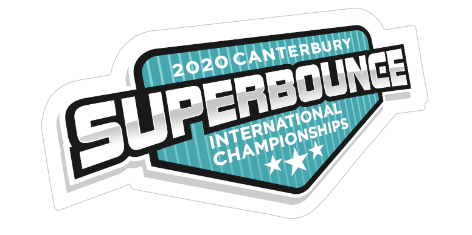 7.45am,   Warm up. General from 7.45 – 9.15.    Synchro Specific  9.15. – 9.30 9.10,  Judges meeting (upstairs)9.30,  Introduction and Welcome9.35,   Warm up flight 1, Youth and Sub Junior, Men and Women, Junior Women  Synchro (11)Flight 1 compete  1st Vol and FinalWarm up flight 2, Junior Men, Senior  Men and Women Synchro   (8)Flight 2 compete. Senior, Set, Vol, Final,  Junior  1st Vol and FinalTrampoline11.00, Warm up Flight 3, Youth Trampoline Men and Women  (10)Flight 3 compete. Set and VolWarm up Flight 4, Sub Junior Trampoline Men and Women (12)Flight 4 compete, Set and Vol.12.30  Judges Lunch12.30, General warm up Junior and Senior1.00, Warm up Flight 5, Junior Men  (16)Flight 5 compete, Set and VolWarm up Flight 6A, Junior Women  (1-9)Flight 6A compete, Set and VolWarm up Flight 6B, Junior Women (10-18) Flight 6B compete, Set and VolWarm up Flight 7, Senior Men and Women (14)2.45, Flight 7 compete, Set and Vol.TRAMPOLINE FINALS.                                                                                                                                                            3.15pm  Warm up  Youth and Sub Junior  Compete Youth Men and Women  (10) Compete Sub Junior Men and Women  (12)Warm up Junior Men and Women Compete Junior Men and Women  (16)5.00  Warm up Senior Men and Women Compete Senior Men and Women.  (14)5.45pm  TRAMPOLINE SHOOTOUT.            6.15PM PRIZEGIVING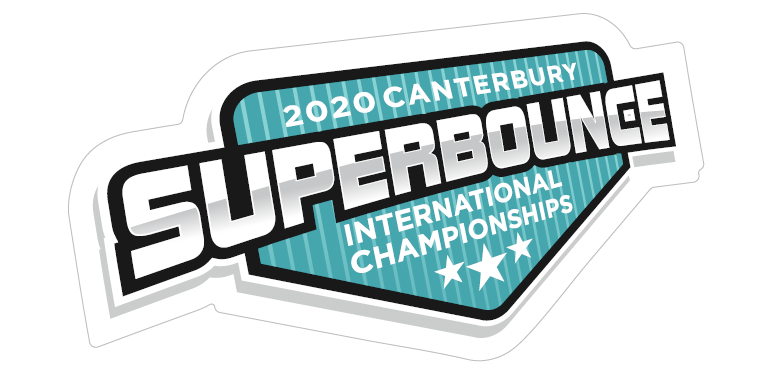 Sunday 8th : Double Mini Trampoline8.30am, General Warm up,  8.30 – 9.309.30  Judges Meeting9.30,  Warm up,  Youth Men and Women. 2 passes (8+3)Compete.10.10, Warm up,  Sub Junior Men and Women. 2 Passes  (6+8)Compete.11.00pm  Final Youth Men and Women Compete.11.40 Final Sub Junior Men and Women Compete.12.15 LunchGeneral Warm up 1.00 Warm up Junior Men and Senior Women  (13)Compete1.40 Warm up, Junior Women and Senior Men  (15)Compete2.20 Final  Junior Men and Senior Women (10)2.50 Final Junior Women and Senior Men   3.30 DMT SHOOTOUT,        4.00 PRIZEGIVING(Times are approximate only, could run up to 1 hour earlier)